Bedrijfsrapportage eerste gesprekOpvallende zaken uit enquête:…………………………………………………………………………………………………….………………………………………………………………………………………..…………………………………………………………………………………………………….………………………………………………………………………………………..…………………………………………………………………………………………………….………………………………………………………………………………………..Verdere opmerkingen vooraf:…………………………………………………………………………………………………….………………………………………………………………………………………..…………………………………………………………………………………………………….………………………………………………………………………………………..…………………………………………………………………………………………………….………………………………………………………………………………………..Locatie bedrijf op kaart (gele stip):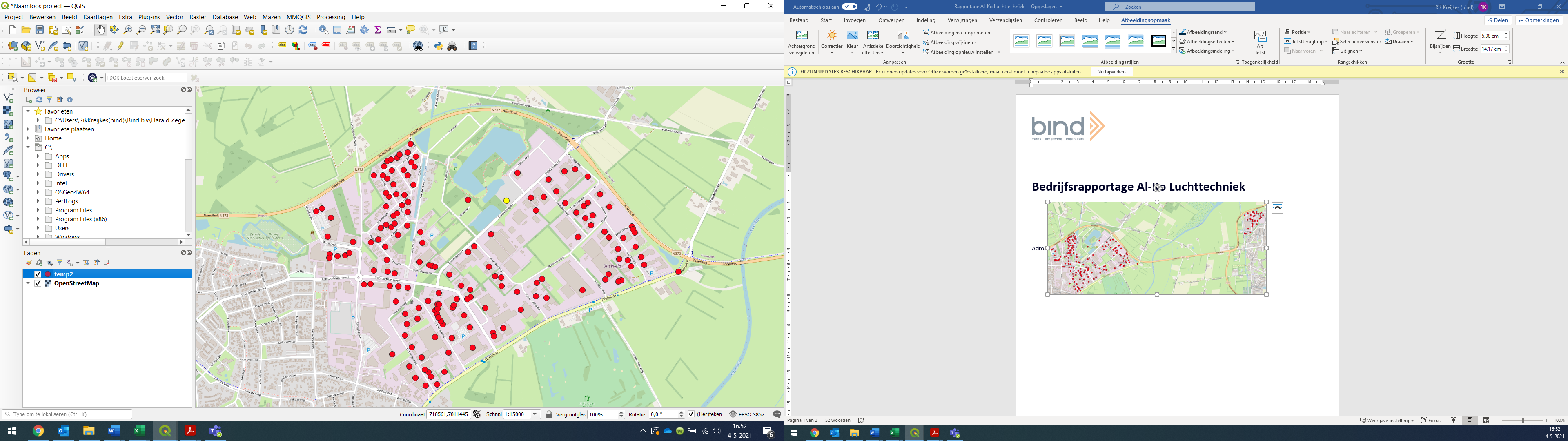 Naam bedrijfAdresPostcode + PlaatsnaamBouwjaarGebouwoppervlakteGebruiksdoelSBI-code en omschrijving categorieEnergielabelZonnepanelen op dakInformatieplicht volgens schatting? Voldaan?JaNeeKlimaatroutescan gehad?Schatting elektriciteitsverbruikSchatting gasverbruikOpmerkingen Parkmanager over bedrijf: Invulformulier – Rapportage Bedrijfsgesprekken naam gemeenteInvulformulier – Rapportage Bedrijfsgesprekken naam gemeenteBedrijfsnaam + AdresContactpersoon bedrijfContactgegevens (mail + tel.)DatumWat wil je na dit gesprek bereikt hebben? 
(Ons doel: bedrijf helpen te verduurzamen; waar kunnen we helpen?)Reeds lopende of afgeronde zaken binnen bedrijf m.b.t. verduurzaming Verduurzamingsonderwerpen waar bedrijf mee bezig zou willen?Mogelijk interessante koppelkansen met andere bedrijvenInteresse in mogelijke collectieve maatregelen?Bij welk bedrijf in de buurt moeten we nog meer langs gaan?Inschatting verbruik uit data-analyseElektra:                                         kWhGas:                                         m3                                         Daadwerkelijk verbruikElektra:                                         kWhGas:                                         m3 Meer dan 50.000 kWh of 25.000 m3 gas? Dan ben je officieel informatieplichtig. Dit houdt in dat je moet voldoen aan de Informatieplicht Energiebesparing, en de voor jouw branch opgestelde Erkende Maatregelen zou moeten uitvoeren. Hierbij kunnen wij je helpen. Kunnen we daar een afspraak voor maken? AfsprakenNotities